Pozdravljeni !Danes imate uro badmintona. Pripravite si loparje in žogico. Će tega nimate, vzemite kuhinjski pripomoček – desko ali ponev. Za žogico lahko uporabite žogico za tenis ali kakśno drugo žogico ali pa si jo sami izdelate iz papirja in selotejpa.Odpravite se ven.Sledijo vaje : - podaja pred seboj 50 x ( zapestje imate obrnjeno kot da gledate na uro)   Podaja pred seboj 50 x ( zapestje obrnete)Podaja 50x – z menjavo zgornjih dveh podajIzmenjave v paru ; prosite družinskega članaV paru naredita čimveč izmenjavČe imate možnost, si označite polje in igrajte izmenjave s štetjem ( do 21 ); vsaka napaka je točka za nasprotnika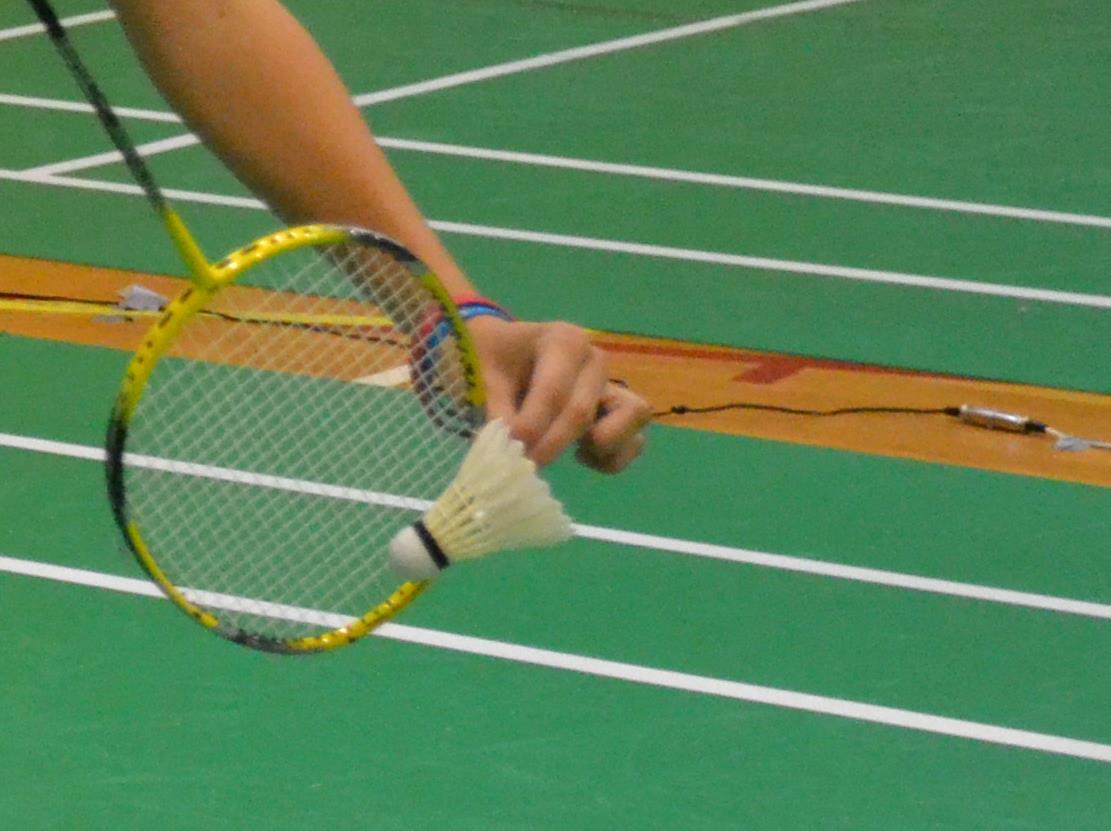 Veliko zabave do prihodnjič.Erika Trnovec